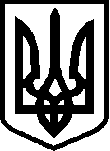 УКРАЇНАЧЕРНІГІВСЬКА ОБЛАСТЬМІСТО  НІЖИНМ І С Ь К И Й   Г О Л О В АР О З П О Р Я Д Ж Е Н Н Я     від  20.07.2022 р.                      м. Ніжин                                № 153Про затвердження персонального складу конкурсної комісії з питань заміщення вакантної посади директора Ніжинської загальноосвітньої школи І-ІІІ ступенів № 7Ніжинської міської ради Чернігівської областіВідповідно до статей 28, 42, 53, 59, 73 Закону України «Про місцеве самоврядування в Україні», частини четвертої статі 39 Закону України № 463-ІХ від 16.01.2020 року «Про повну загальну середню освіту», рішення Ніжинської міської ради Чернігівської області від 19.08.2021 р. № 67-12/2021 «Про внесення змін та затвердження Положення про конкурс на посаду керівника комунального закладу загальної середньої освіти в новій редакції», наказу Управління освіти Ніжинської міської ради Чернігівської області від 07.07.2022 р. № 134-К «Про оголошення конкурсу на посаду директора Ніжинської загальноосвітньої школи І-ІІІ ступенів № 7 Ніжинської міської ради Чернігівської області», листа начальника Управління освіти Ніжинської міської ради Чернігівської області від 18.07.2022 № 01-10/724:1. Затвердити персональний склад конкурсної комісії з питань заміщення вакантної посади директора Ніжинської загальноосвітньої школи І-ІІІ ступенів №7 Ніжинської міської ради Чернігівської області, що додається.2. До участі у роботі конкурсної комісії з правом дорадчого голосу залучити представників Піклувальної ради Ніжинської загальноосвітньої школи І-ІІІ ступенів № 7 Ніжинської міської ради Чернігівської області Луєнко Анну Володимирівну та Дорошенко Жанну Петрівну.3. Відділу інформаційно-аналітичної роботи та комунікацій з громадськістю виконавчого комітету Ніжинської міської ради Чернігівської області забезпечити оприлюднення цього розпорядження на офіційному веб-сайті Ніжинської міської ради.4.  Контроль за  виконанням  цього  розпорядження залишаю за собою. Міський  голова                                                Олександр КОДОЛАЗатвердженорозпорядженням міського головивід 20.07.2022 року № 202ПЕРСОНАЛЬНИЙ СКЛАДконкурсної комісії з питань заміщення вакантної посади директора Ніжинської загальноосвітньої школи І-ІІІ ступенів № 7 Ніжинської міської ради Чернігівської областіСмага Сергій Степановичпредставник засновника - заступник міського голови з питань діяльності виконавчих органів ради,  голова комісії                                           Градобик Валентина Валентинівнапредставник засновника - начальник Управління освіти Ніжинської міської ради Чернігівської області, заступник голови комісіїПотапова Тетяна Володимирівнапредставник управління Державної служби якості освіти у Чернігівській області – головний спеціаліст відділу інституційного аудиту управління Державної служби якості освіти у Чернігівській області, член комісіїКосенко Наталія Олександрівнапредставник управління Державної служби якості освіти у Чернігівській області – головний спеціаліст відділу інституційного аудиту управління Державної служби якості освіти у Чернігівській області, член комісіїФара Наталія Анатоліївнапредставник управління Державної служби якості освіти у Чернігівській області – головний спеціаліст відділу інституційного аудиту управління Державної служби якості освіти у Чернігівській області, член комісіїЛуняк Євген Миколайович представник засновника - депутат Ніжинської міської ради Чернігівської області VIIІ скликання – член постійної комісії міської ради з питань соціального захисту населення, освіти, охорони здоров’я, культури, сім’ї та молоді, фізичної культури і спорту, член комісіїВеличко Людмила Миколаївнапредставник Громадської ради виконавчого комітету Ніжинської міської ради, член комісії – заступник голови Громадської ради виконавчого комітету Ніжинської міської ради, член комісіїНиконець Сергій Віталійович Член Громадської організації «Об’єднання  керівників закладів загальної середньої освіти Ніжина» - директор Ніжинської гімназії № 10 Ніжинської міської ради Чернігівської області, член комісіїСорокін Володимир Костянтиновичголова Ніжинської міської організації профспілки працівників освіти і науки України, член комісії 